China Joe?  China KamalaHave you ever wondered why China Joe chose Kamala Harris as his running mate?  She has never won a single election.  She cheated and stole every one of her stair steps to the Senate.  How did she do that?  Oh, come now.  No sex is that good.  How about this?DLA Piper, a multinational law firm, boasts nearly 30 years of litigious and contract experience in China boasting over 140 lawyers dedicated completely to its Communist “China Investment Services” branch.  It turns out that Kamala Harris’s links to the company are found with her husband, Douglas Emhoff, who has served as a Partner in the firm’s Intellectual Property and Technology practice and its Media, Sport, and Entertainment sector since 2017.DLA Piper boasts of having “long-established and embedded “China Desks” in both the U.S. and Europe” to assist their China-focused consulting, prompting questions about the firm’s potential proximity to the White House could be leveraged by DLA Piper, exploited by the Chinese Communist Party, or represent an enormous and surprising financial conflict of interest for the Vice Presidential candidate.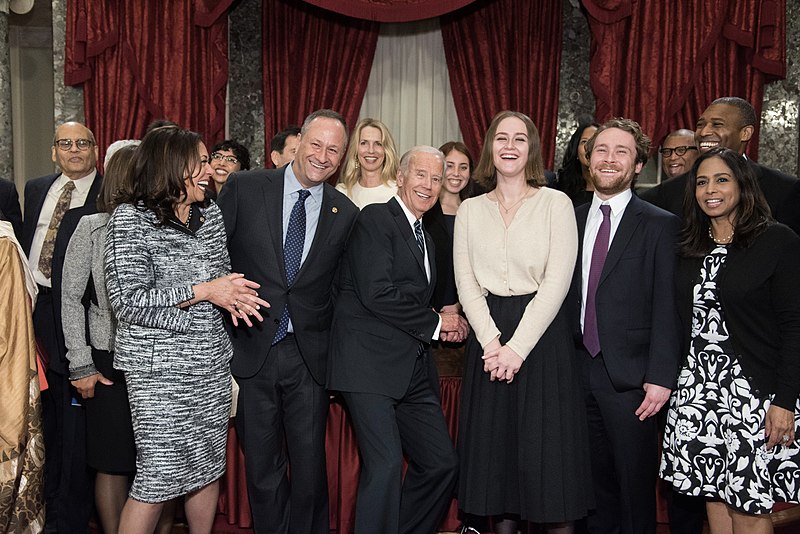 HARRIS, EMHOFF, AND BIDEN IN 2017.COMMUNIST CONSULTANTS.To facilitate DLA Piper’s China practice – which has received countless prestigious awards from the China Business Law Journal and China Law and Practice – the company employs a host of former Chinese Communist Party officials.Ernest Yang, who serves as the firm’s Head of Litigation & Regulatory department and Co-Head of International Arbitration, was appointed to the Chinese People’s Political Consultative Conference (CPPCC)  in 2013. The CPPCC serves as the top advisory board for the Chinese Communist Party, and Yang was promoted to the body’s Standing Committee in 2019.Jessica Zhao, a Senior Advisor, served as the Deputy Secretary General of the China International Economic and Trade Arbitration Commission (CIETAC), a government-owned body established by the Chinese Communist Party in 1956. It was developed under the auspices of the China Council for the Promotion of International Trade, “a governmental body for the furtherance of Chinese trade promotion.”Other high-level employees, such as Gloria Liu who serves as Partner, have “represented lead investors” in deals with Bytedance, the parent company of TikTok, a controversial app is set to be banned by President Trump for its compromising links to the Chinese Communist Party.The hires serve to bolster DLA Piper’s China operation, which it outlines as necessitating “liaising with the central and local authorities” in China.It’s not surprising, therefore, that American DLA Piper lawyers have worked on behalf of the Chinese government. Consultant James Phillips, for example, identifies himself as having “advised” the Chinese Embassy in Canberra, Australia.  It will not be surprising to see American jobs flood back to China the instant China Joe says “So help me Allah.”PARTY PAYROLL.DLA Piper has engaged in a bevy of business deals that have left them on the payroll of the Chinese Communist Payroll.  The company listed itself as an adviser to two government-owned airlines: China Eastern Airlines and China Southern Airlines.  By the way, they just announced China is opening a new jet manufacturing company  that is making a copy of the Boeing 737-800.  I wonder where they got those plans?DLA Piper has also advised China Merchants Group (CMG), a state-owned company “under the direct supervision” of the Chinese Communist Party’s State Council, on a $2.5 billion tech deal. CMG also identifies itself as a “crucial participant and promoter of the national initiative of the Belt and Road,” the Chinese Communist Party’s scheme to expand its economic and political control across the developing world.The firm has also advised Huarong Investment Stock Corporation Limited, a subsidiary of one of China’s largest state-owned bad debt managers, and China National Gold Group, a state-owned mining and refining company.Tencent, the host of the WeChat app which is set to banned by the Trump administration for its compromising links to the Chinese Communist Party, partnered with DLA Piper on a $230 million deal with the Chinese tech giant’s food delivery app known as Miss Fresh.THE COHEN CONNECTION.The Cohen Group, a consulting firm started by former Secretary of Defense James Cohen of Bill Clinton days.  He is also a big donor.  He also has a self-described “strong strategic partnership with none other than DLA Piper.”  Now, do you see why Kamala Harris dropped out without a single delegate and acted as though she had nothing to worry about?Despite the former Defense Secretary slamming President Trump as a “tyrant,” his firm similarly employs a host of high-level Chinese Communist Party apparatchiks and has advised party officials as part of a Harvard program which counts attendance from entities sanctioned by the Trump administration for committing “serious human rights abuses.”Cohen has visited China several times to meet with Chinese Communist Party officials to increase Chinese capital flowing into the U.S., the primary avenue whereby espionage and intellectual property theft occur.A FAMILY BUSINESS.While Emhoff is “currently on a leave of absence from the firm,” presumably in relation to Harris’s Vice Presidential bid, his ties to the company are almost identical to Joe Biden’s son Hunter profiting immensely from billion-dollar business deals with the Chinese Communist Party.  Blood is thicker than water, they say.  Bomb in PlayDHS's warning published Thur. (Sept. 2), or about 60 days until the U.S. presidential election on Nov. 3, indicates there are "evolving threats against the American homeland, most recently highlighting efforts to combat an Electromagnetic Pulse attack which could disrupt the electrical grid and potentially damage electronics." The department released an EMP status report via the Cybersecurity and Infrastructure Security Agency (CISA) that said the "key actions to address known EMP-related vulnerabilities to critical infrastructure." CISA said an EMP attack could "disrupt, degrade, and damage technology" embedded in critical infrastructure systems. Widespread blackouts could be seen if an EMP was to damage the nation's electrical grid, resulting in additional flare-ups of socio-economic turmoil. "EMP attacks are part of the emerging threats against our nation and demand a response," said Senior Official Performing the Duties of the Deputy Secretary Ken Cuccinelli."That is why DHS is taking these contingencies very seriously, working diligently to mitigate our risks and equipping our state and local partners with the resources they need to do the same. We've made significant progress and look forward to work ahead," Cuccinelli said. So it is very bad news, more than a year after President Trump issued an Executive Order on Coordinating Resilience Against Electromagnetic Pulses, that the Department of Energy (DOE) and Department of Homeland Security (DHS) have accomplished very little to protect the national electric grid or other critical infrastructures that sustain the lives of 330 million Americans.  We have a plan, but it has not been implemented very well.  The recent demand on air conditioning in California caused rolling blackouts.  Instead, non-expert bureaucrats conduct endless studies and conferences to wrangle over technical issues — in effect, reinventing the wheel regarding EMP — that were resolved long ago by real EMP experts. The “coordination process” for national EMP preparedness is the same kind of bureaucratic fumbling that Washington regards as “action,” which gave us the biological warfare unpreparedness and inability to properly respond to the coronavirus pandemic.Hopefully, the U.S. Navy is better prepared to cope with an EMP attack than are DOE and DHS. A nuclear EMP attack against U.S. aircraft carriers is the key to victory in China’s military doctrine, as noted in a Feb. 12, 2000, article in the official newspaper of the Shanghai Communist Party Central Committee:“The weak points of a modern aircraft carrier are: 1) As a big target, the fleet is easy for a satellite to reconnoiter and locate. … 2) A high degree of electronization is like an Achilles’ heel for an aircraft carrier fleet, which relies heavily on electronic equipment as its central nervous system. These two characteristics determine one tactic.” Therefore, military strategist Ye Jian said in the article in Jiefang Ribao: “The possession of electromagnetic pulse bombs (missiles) will provide the conditions to completely destroy an aircraft carrier fleet, and the way to complete victory in dealing with aircraft carrier fleets.”  In my book Charm of Favor, I explain how the EMP works, why it may already be in our country, and how easily it could be deployed and detonated.  The lights out would result in millions of deaths that have nothing to do with the actual blast or any radiation.   There are about 10 million Americans who must have electricity to live more than a week.  There are 30 million more who do not have much more than a 30-day supply of their sustaining prescriptions.  Everything from diabetes to hypertension drugs would not be available for at least 3 months.  The only way to stop this is to stop the EMP weapon from ever being detonated. But, the Global Syndicate only cares about defeating America.  They cannot win against the armed American, unless the armed American is too busy defending their own house to do anything about their takeover.  The key to stopping the EMP from being detonated is you.  Be watchful and call 911 if you see something suspicious.CISA Director Chris Krebs said top priorities of the agency is to mitigate threats associated with EMPs: "Over the past year, we have worked with interagency and industry partners to identify the footprint and effects of EMP threats across our National Critical Functions, and are developing sustainable, efficient, and cost-effective approaches to improving the Nation's resilience to EMPs," Krebs said.To combat these emerging threats, President Trump signed an executive order in March 2019, delegating power to the White House for EMP preparedness. I have alerted them to watch the TVA areas very closely.  They are rural, hard to protect, and easy targets to a smuggled weapon.We recently quoted Peter Vincent Pry, ex-chief of staff of the Congressional EMP Commission, who wrote an op-ed that said the virus pandemic from China has "exposed dangerous weaknesses in U.S. planning and preparation for civil defense protection and recovery, and those weaknesses surely have been noticed by our potential enemies: China, Russia, North Korea, Iran, and international terrorists."Pry warned that "China has been planning to defeat the U.S. with an EMP and cyber "Pearl Harbor" attack for a quarter-century." Don’t forget that the NORKS tested a 250 kiloton EMP weapon successfully.  A weapon that powerful could take out half the US grid junctions in less than 1 minute.  Neither DHS nor CISA gave any more information on 'evolving EMP threats' on the American homeland. All they have to do is read the book.  There was no mention of whether the threat could be from a solar storm or EMP weapons. However, the EMP status report did mention DHS is currently running EMP pilot tests to assess EMP vulnerability on infrastructure: "Finally, DHS is partnering with other federal departments and agencies, state, local, tribal, and territorial entities and the private sector to field test a more resilient critical infrastructure. There are a number of field demonstration (or pilot) projects planned and underway by both DHS and DOE to assess EMP vulnerability and then deploy, evaluate, and validate EMP mitigation and protection technologies."One such pilot is the San Antonio Electromagnetic Defense Initiative, designed to show how an entire region can become resilient against an EMP. These pilots are multisector, multifunction efforts, seeking to ensure key capabilities continue to function in a post EMP environment and that by maintaining those key functions we can expedite a full recovery. Working with federal interagency partners, DHS will play a major role in ensuring communications systems remain operational and, by ensuring key systems which are protected against EMP, are also protected against other threats such as cyber-attacks." - EMP status reportOne EMP-expert and friend-of-the-site summed up the report perfectly:"We recognize the threat and we're working on it and you don't need to know any more than that, thank you for asking..."We have two months until the election of the century.  All the marbles.  The Global Syndicate does not like losing, but it damned sure doesn’t like anyone else winning.The Propaganda Press is the Enemy The Atlantic published a story Thursday evening that claimed President Donald Trump called the fallen American soldiers in a World War I cemetery “suckers” and “losers” in 2018. The author, Jeffrey Goldberg, cited four anonymous sources.Nearly a dozen current and former Trump administration officials disputed the story. One, notably, was John Bolton, the former national security adviser who says he will not vote for Trump. “I was there,” he said, and “I didn’t hear that.”Other claims in The Atlantic story are refuted by documentary evidence. The article claims, for instance, that Trump refused to visit the cemetery because the rain would ruin his hair. Bolton’s tell-all book said otherwise; so do official documents.What is more interesting than the details of the story is how it was produced, and how it was rolled out. It has the appearance of a well-coordinated, well-executed campaign of disinformation, utilizing the full toolbox available to the Democratic Party.The article was published Thursday evening. By Friday morning, a left-wing group called Vote Vets had not only produced an ad based on the article, but had aired it on Morning Joe — MSNBC’s early-morning flagship news and opinion show.Meanwhile, the article spread across social media like a brush fire in a derecho. It trended at the top of Twitter; it was shared widely on Facebook, all without any of the “fact checks” that typically accompany disputed news reports on such platforms.The Biden campaign issued a statement Thursday night — “If the revelations in today’s Atlantic article are true” — and held a press call Friday morning. The call featured, among others, Khizr Khan — the Gold Star father who attacked Trump in 2016.A short time later, Biden himself held a press briefing on the U.S. economy. Though he was expected to discuss the August jobs report — which came in better than expected, at 1.4 million jobs added — he led with an angry tirade about the article.At the end of his presentation, Biden turned to his campaign staff, who chose which reporters would be allowed to ask questions, and in what order. The first question went to Edward-Isaac Dovere, who writes for — surprise! — The Atlantic.Dovere asked, “When you hear these remarks — ‘suckers,’ ‘losers,’ recoiling from amputees — what does it tell you about President Trump’s soul, and the life he leads?” It was a setup for Biden to attack Trump over The Atlantic allegations again.None of the other questions asked were challenging in any way; all appeared to be setup questions for Biden to attack Trump or to clarify some lingering problem — whether he had been tested for coronavirus (yes), where his running mate was (busy).No one asked Biden whether it was appropriate to attack Trump based on an unconfirmed report. No one even asked Biden about his economic policies.What we witnessed Thursday night into Friday morning was the deployment of the Death Star — the full Democrat-media complex on display, coordinating journalists, outside political organizations, tech platforms, and unnamed military sources.It may be no coincidence that retired Gen. Stanley McChrystal — who was fired, ironically, because he had disparaged President Barack Obama and Biden — now advises a firm using military technology to help Democrats produce propaganda.It took weapons-grade skill to produce a story that, while unprovable, had the ring of truth to those eager to believe it (it “resonates,” said NBC’s Peter Alexander, whether it was true or not) and to make it the dominant story of the news cycle — on a day when the jobs market rebounded and Trump brokered a historic deal between Israel and Muslim-majority Kosovo.Goldberg — the unofficial stenographer of the Obama White House — was just a vehicle. The real story is much bigger.The same machine that created and promoted The Atlantic piece will be sure to produce others.Solitary ConfinementBeachgoers in Los Angeles County may face hefty fines for failing to adhere to local coronavirus restrictions, including wearing masks and social distancing while visiting area beaches during Labor Day weekend.Officials from the Department of Beaches and Harbors issued rules for L.A. County beaches, which permits basic beach activities, such as sunbathing, fishing, picnicking, and swimming. However, other activities, beach volleyball, organized sports, and large gatherings, for example, are prohibited.Additionally, beachgoers are required to maintain proper social distancing, keeping a six-foot distance from others, except those within the same household. Everyone above the age of two is required to wear a face-covering “when out of the water,” per the guidelines, which were last updated September 4, days before Labor Day.The face-covering requirement coincides with the Los Angeles County Department of Public Health’s reopening protocol for public beaches, which states that “everyone who visits the beaches must wear a face covering at all times (except while eating or drinking, or while in the water).”“Those between the ages of 2 and 8 should use them under adult supervision to ensure that the child can breathe safely and to avoid choking or suffocation,” the guidance states. “Only individuals who have been instructed not to wear a face covering by their medical provider are exempt from wearing one.”Those who violate the guidelines could face hefty fines, as reported by Deadline:In Manhattan Beach, for example, people who fail to wear masks can face fines beginning at $100 and ranging up to $350. In Santa Monica, violators could be fined as much as $500.County Department of Beaches and Harbors officials also emphasized that barbecues and bonfires are prohibited at the beaches and in beach parking lots.Officials have warned that beaches may shut down if areas get too crowded and beachgoers fail to adhere to public health directives.“We cannot stress enough the importance of following the public health guidelines,” Beaches and Harbor Director Gary Jones said in a statement.“It is absolutely imperative that beachgoers avoid crowds. If the beaches get too crowded, we may be forced to close them again,” Jones added.The emphasis on adhering to the guidelines comes as the area faces a heatwave, temperatures rising well into the 100s:The Global Syndicate Ele3ction PlanBy now, it should be obvious to the most casual observer that President Trump will win in November, as long as the Global Syndicate can be prevented from counterfeiting and subverting the election with forged ballots.  They have spent the better part of 87 years building their government inside our government.  They have millions of employees, limitless budgets of taxpayer dollars, and have painstakingly taken control of all of the mass media; including TV, radio, and online platforms.  Only free revolutionaries like America Free Radio manage to reach a small audience with the truth.  Does the Syndicate fear us?  Not really.  We’re too small and you listeners are no one of any consequence, or so they believe.  Still, they are going to lose the election.  But as I stated in 2016, that election was only a battle.  The war on America raged on and on, and looking back, they are so much like Stacy Abrams who believes she is the governor of Georgia in exile or Hillary Clinton who believes she won the election, less the keys to Air Force One.So, what is there plan?  I’m glad you asked.  That’s why you listen to this program.  A group of  Syndicate Republicans and Democrats have been holding war games.  That is to say, they are modeling multiple catastrophic scenarios for the 2020 election, including a simulation where a clear victory by the incumbent provokes “unprecedented” measures, which the Biden campaign could take to foil a new Trump inauguration.A group of Syndicate officers, former Obama and Clinton era officials as well as a cadre of “Never Trump” Republicans have spent the past few months conducting simulations and “war games” regarding different 2020 election “doomsday” scenarios. Per several media reports on the group, called the Transition Integrity Project (TIP), they justify these exercises as specifically preparing for a scenario where President Trump loses the 2020 election and refuses to leave office, potentially resulting in a constitutional crisis. However, according to TIP’s own documents—which I have  copy of—they are planning to craft an American victory into a Constitutional crisis.   Over the next few days, you will see the Global Syndicate, which is using the Biden campaign as a front, make bold moves aimed at capturing the Presidency.  I mean like capture the flag, only with poison and guns.I am revealing to you officially that the TIP has considerable ties to the Obama administration, where Biden laundered billions in taxpayer cash through Syndicate non-profits and shell corporations all over the world; most notably in Ukraine, where Biden and his son are currently under criminal investigation and will likely be indicted in the next few weeks.  Indeed, the fact that a group of openly Never-Trump Syndicate officers in Washington, consisting of wealthy insiders and former government officials, are running computer models and practicing for outcomes and their aftermath.  These plans include street violence, cyber-attacks, and even heavy weaponry and a possible EMP weapon that may already be in position.  Hillary Clinton publicly demanded that Biden refuse to concede under any circumstances, including a landslide victory for Trump.  In her unchecked ego, she leaked to the public the TIP plan to drag out the results for weeks or months, slicing away at the precincts with every weapon in their arsenal to take back the Senate and use military force, if necessary “I think this is going to drag out, and eventually I do believe he will win if we don’t give an inch, and if we are as focused and relentless as the other side is,” Clinton continued during an interview with Showtime a little over a week ago. The results of the TIP’s simulations notably echo Clinton’s claims that Biden will “eventually” win if the process to determine the election outcome is “dragged out.” Whose military the Syndicate plans to use remains to be seen, but do not count out the loyalty to the Global Syndicate.Of course, you understand now that TIP’s claim to be ensuring “integrity” in the presidential transition process is really an active intelligence Operation focused on ensuring that Trump leaves office regardless of the result or to manufacture the very constitutional crisis they claim to be preventing through their simulations.  They have absolutely no hesitation or compunction about stating that dead is just as good as alive.”The Syndicate’s “war games”Members of the TIP met in June to conduct four “war games” that simulated “a dark 11 weeks between Election Day and Inauguration Day” dividing their forces to attack the US Post Office, printed and electronic media, celebrity endorsements, and of course the use of terroristic litigation against Trump allies.  The US Post Office unions endorsed Biden for president.  This is such a blazing conflict of interest, in that ostensibly those same postal workers will be responsible for delivering the ballots of more than 100 million Americans voting for Trump.This is where it really gets chilling.  I mean, I don’t mean to make you afraid, but don’t think for a minute that all the flotillas, marches, rallies, parades and prayers aren’t important.  They are.  But, one of those wargame simulations, which examined what would transpire between Election Day and Inauguration Day in the event of a “clear Trump win,” shows that the TIP simulated their options for holding onto power regardless of the election results.  You get that?  Tossing 70 Democrats out of Congress, defeating all 12 Democrat Senators running, and winning the White house and perhaps 10 governorships would evaporate any political party.  But this is not a political party we are talking about.  This is war.  These are actual war games that are being modeled in Washington as we speak.The TIP’s simulations involved the Biden campaign refusing to concede.  So what, you ask?  He will be big fat loser, drooling in his wheelchair.  What do we care if he concedes or not?  Well, the actual document from TIP on the exercises revealed the specific moves the Biden campaign would take following a “clear win” for the Trump campaign. Unsurprisingly, these moves are violent and they are considering killing massive numbers of innocent Americans—not the phony killing like COVID—to fuel the Global Media Empire with images of how much Trump is dividing the country and causing violence.  You remember William R. Hearst, right?  “Give me a picture, and I will give you a war.”  The boiler accident in an America vessel was called an attack by the Spanish.  Consequently, the America navy sailed to Spain and sunk their entire navy.In the TIP’s “clear Trump win” scenario (see page 17), Joe Biden – played in the war game by John Podesta, Hillary Clinton’s 2016 campaign manager and chief of staff to former President Bill Clinton – retracted his election night concession and subsequently convinced “three states with Democratic governors – North Carolina, Wisconsin and Michigan – to ask for recounts.” Then, the governors of Wisconsin and Michigan “sent separate slates of electors to counter those sent by the state legislature” to the Electoral College, which Trump had won, in an attempt to undermine, if not prevent, that win.Next, “the Biden campaign encouraged Western states, particularly California but also Oregon and Washington, and collectively known as “Cascadia,” to secede from the Union unless Congressional Republicans agreed to a set of structural reforms. (emphasis added)” Subsequently, “with advice from [former] President Obama,” the Biden campaign laid out those “reforms” as the following:Give statehood to Washington, DC and Puerto RicoDivide California into five states “to more accurately represent its population in the Senate”Require Supreme Court justices to retire at 70Eliminate the Electoral CollegeWhen I mentioned a Constitutional crisis, you thought I was mincing words, right? Listen up.  These “structural reforms” involve the creation of what essentially amounts to having the U.S. devolve into 56 states, with the new states set to ensure a perpetual majority for Democrats, as only Democrat-majority areas (DC, Puerto Rico and California) are given statehood. If Biden wins, they may still follow through with this at a later date.  I was just in California last week.  The State of Jefferson is the North of the State.  They mean it.  They have the money and the votes to make it happen.Of course the TIP document asserts that Trump’s campaign had “created the conditions to force the Biden campaign” into taking these actions.  It’s sort of like a bully screaming to the TV cameras that his victims attacked him by hitting his fists with their faces.  Or the battered wife telling her neighbor from the backside of an icepack that she deserved it for making her husband mad.The TIP also claimed that the Trump campaign would seek to paint these “provocative, unprecedented actions” as “the Democrats attempting to orchestrate an illegal coup,” despite the fact that that is essentially what those actions entail. The war games did not end there.  In one model the Biden campaign provokes a breakdown in the joint session of Congress [on January 6th] by getting the House of Representatives to agree to award the presidency to Biden,” adding that this was “based on the alternative pro-Biden submissions sent by a majority of Syndicate-controlled governors. All of these governors received millions in campaign contributions from China or the Sinaloa drug cartel.  Oh, don’t believe me?  Come with me and I will show you the cartel’s land transactions along I-5 in Central California.  Adolph Newsome is following orders.  In their war model, the Republican party did not consent, noting that neither candidate won 270 Electoral votes.  The remaining State elections may not be certified for months, if ever.  The Cheat-by-Mail scandal will be so bad that they may have to run the election again in those 11 States.  By the way, they make up 70 Electoral votes.  As I shared with you a month ago, the TIP election simulation ended with no president-elect being inaugurated on January 20.  The 20th Amendment would most assuredly be tested with the Speaker demanding to be appointed by Congress as the acting president until the election can be decided.  The TIP document admits “it was unclear what the military would do in this situation.” We may, in fact see military factions fighting one another to keep America protected from this coup.  Sort of like in Egypt when the police squared off against the military during the Arab Spring.Of course, some TIP members, including its co-founder Rosa Brooks – a former advisor to the Obama era Pentagon and currently a fellow at the “New America” think tank, have their preference for “what the military would do in this situation.” For instance, Brooks, writing less than 2 weeks after Trump’s inauguration in 2017, argued in Foreign Policy that “a military coup, or at least a refusal by military leaders to obey certain orders” was one of four possibilities for removing Trump from office prior to the 2020 election.We are there, Earth explorers.The concept of “election night,” is no longer accurate and indeed is dangerous. We face a period of contestation stretching from the first day a ballot is cast in mid-September until January 20. The winner may not, and we assess likely will not, be known on “election night” as officials count mail-in ballots. This period of uncertainty provides opportunities for an unscrupulous candidate to cast doubt on the legitimacy of the process and to set up an unprecedented assault on the outcome. Campaigns, parties, the press and the public must be educated to adjust expectations starting immediately.  A determined campaign has opportunity to contest the election into January 2021. We anticipate lawsuits, divergent media narratives, attempts to stop the counting of ballots, and protests drawing people from both sides. President Trump, the incumbent, will very likely use the executive branch to aid his campaign strategy, including through the Department of Justice. We assess that there is a chance the president will attempt to convince legislatures and/or governors to take actions – including illegal actions – to defy the popular vote. Federal laws provide little guidance for how Congress should resolve irregularities when they convene in a Joint Session on January 6, 2021. Of particular concern is how the military would respond in the context of uncertain election results. Here recent evidence offers some reassurance, but it is inconclusive. The administrative transition process itself may be highly disrupted. Participants in our exercises of all backgrounds and ideologies believed that Trump would prioritize personal gain and self-protection over ensuring an orderly administrative handoff to his successor. Trump may use pardons to thwart future criminal prosecution, arrange business deals with foreign governments that benefit him financially, attempt to bribe and silence associates, declassify sensitive documents, and attempt to divert federal funds to his own businesses.Organizing 1,000 “influencers” to denounce efforts to steal the election. Organizing all living presidents to stand with Biden and denounce Trump administration efforts to subvert the democratic process. Recruiting moderate Republican Governors such as Baker (MA) and Hogan (MD) to form an “Election Protection” Coalition. Working with local Democratic elected officials to call on the Adjutant General of the National Guard, along with representatives from the technology sector, to monitor vote counting. Organizing a bipartisan “National Day for Restoration of Democracy” and a “National Day of Unity,” both including faith leaders. Attempting a capital strike and a work stoppage as part of an overall effort to push corporate leaders to insist that all ballots to be counted, regardless of compliance to the law.Game One:  Ambiguous resultThe Trump Campaign began the game by calling on Biden to concede based on the election night in-person voting returns, which skewed toward President Trump and the GOP. The Trump Campaign also used the “bully pulpit” of the Presidency and its influence with right wing media to lock in the election night returns, call into question mail-in ballots or the legitimacy of post-election day vote counts, and enlist the support of Republican officials in several states to immediately halt further vote counting. The Trump Campaign team asked the Department of Justice (DoJ) to deploy federal agents across the nation to “secure” voting sites and prepare the National Guard for possible deployment to maintain order against potential protests. Attorney General Barr instructed the DoJ to support litigation that would prevent further deliveries and counting of mail-in ballots.  Several shipments of counterfeit ballots may be seized at ports, docks, and warehouses.On election night, the Biden Campaign refused to concede, no matter what the results are in the press.  His surrogates keep repeating that victory was imminent and called for every mail-in vote to be counted. The team mobilized a network of influential bipartisan elites, media officers, elected officials, and retired military officers to flood every channel and denounce any and all ballot rejections. The Biden Campaign also called for ANTIFA and BLM rallies, echoing a call to count every mail-in vote.GOP Elected Officials publicly supported Trump’s victory and claims of voter fraud but stopped short of supporting the deployment of military forces. Democrat Elected Officials were proactive in the states where they held offices to ensure all mail-in votes would be counted, no matter when they arrived or how long it would take.  They have already built bipartisan coalitions to oversee and protect the mail-in ballot count.Game Two:  Clear Biden VictoryThe Trump Campaign initially alleged massive fraud and called for joint DNI-DOJ investigations into the election results. These allegations were reinforced by GOP elected officials. Both the Trump Campaign and GOP team called on media to cast doubt on the outcomes. (Unlike in other scenarios, they never attempted to get state legislatures to repudiate the certified popular vote in the states, or to thwart the state-law processes for counting ballots.)GOP-controlled Senate pushed through outstanding judicial nominations.The Democratic Elected Representatives team also pushed for a bipartisan alliance through an Election Protection Coalition as a way to insulate results from the DOJ/DNI investigations. They also sought to enlist ‘faithless electors’, though the game play did not grant this. (Since the game was played, SCOTUS has unanimously ruled against faithlessness.)The Biden Campaign remained focused on the transition and laying the groundwork for governing. The Democratic Elected Representatives team supported the Biden effort, but also began the process of preparing for investigation into Trump, his family, and his associates.Game Three:  Clear Trump win.The Trump Campaign had two main objectives at the outset of the scenario. The first priority was to legitimize the Electoral College results by pushing narratives that cast doubt on former Vice President Biden’s popular vote victory and portraying wide-spread protests of President Trump as anti-American, undemocratic, and promoting mob rule. The Trump Campaign planted agent provocateurs into the protests throughout the country to ensure these protests turned violent and helped further the narrative of a violent insurrection against a lawfully elected president. The second Trump Campaign priority was to consolidate power to reduce or eliminate the “Deep State” and broader institutional resistance to President Trump’s agenda for his second term. Specific measures included selective promotions of military personnel with “pro-American views”, rushing judicial nominations, increasing financial incentives to big business, and working with states to maximize GOP control through redistricting. The GOP Elected Officials team was supportive of Trump’s efforts to crack down on protests. Establishing “law and order” and defeating the “anarchists” was a unifying call. But they pressed President Trump to “slow down” on the campaign’s more aggressive and overt efforts to consolidate power, partly out of concern that they would lose the support of moderate Democrats needed to publicly declare Trump’s victory legitimate. The most consequential action of the first turn was the Biden Campaign’s retraction of its election night concession. It capitalized on the public’s outrage that for the third time in 20 years a candidate lost the popular vote but won the Electoral College. They also capitalized on concern about widespread voter suppression before and on Election Day. The Biden Campaign began the game by encouraging three states with Democratic governors—North Carolina, Wisconsin, and Michigan—to ask for recounts. As the game developed, governors in two of the three (Wisconsin and Michigan) sent separate slates of electors to counter those sent by the state legislature. The GOP failed to convince moderate Democrats in the House to break ranks with the Democratic resistance and support Trump’s electoral victory, much to the GOP’s surprise. Part of the strategy here was to attack the Electoral College and to claim that the certified popular votes in these states were questionable because of voter suppression. At the end of the first turn, the country was in the midst of a full-blown constitutional crisis characterized by: 1) Political chaos; 2) Widespread threats of violence, and sporadic actual violence in the streets; and 4) A hostile, dangerous, highly-partisan, and frequently unconstrained information and media environment.Game Four:  Narrow Biden win.The Trump Campaign began the game by encouraging the state legislatures in Pennsylvania, Wisconsin and Michigan to certify a separate slate of electors in support of President Trump. Despite opposition from the Biden Campaign and Democrats, both Michigan’s and Pennsylvania’s legislatures agree to send two sets of electors in support of Trump. The Trump Campaign engaged in a large and coordinated disinformation campaign primarily focused on the legitimacy of the mail-in ballots. This campaign used the media to amplify “stolen election” and “voter fraud” narratives, and launched noisy DoJ investigation into voter fraud. Attorney General Barr also took action to stop ballot counting. Trump Campaign surrogates released false information that Joe Biden had suffered a heart-attack in an attempt to undermine perceptions of Biden’s fitness to hold office. The Biden Campaign quickly dispelled this information, but Facebook kept posts about the heart-attack up. Despite all of these moves during the first week after the election, dice rolls confirmed that the Biden Campaign maintained a narrow lead. The Trump Campaign stoked chaos and mayhem by urging local police forces to break up Black Lives Matter and pro-Biden ANTIFA demonstrations.Militias of the 19th and 20th CenturiesSince at least as early as the mid-1990s, the term “militia” has been increasingly used by journalists and scholars on the left in connection with alleged “right-wing extremists.”Over time, the term “militia” has been used to describe nearly any group of nonleftist armed men, and has been generally used in close connection with terms like “extremism,” “violence,” and “vigilante.” We have been reminded of this in recent years during riots in places like Ferguson, Missouri (in 2014), and Kenosha, Wisconsin (in 2020). In both cases, armed volunteers attempted to assist private sector business owners with protecting their property from looters and rioters. And in both cases, the volunteers were described with terms such as: “violent,” “militia,” “extreme,” and “white vigilante.”Historically in the United States, however, the term “militia” had entirely different connotations. Throughout much of the nineteenth century, militias were considered to be common institutions central to civic and community life. They were a common fixture of local festivals and celebrations, and they functioned in some ways as fraternal orders function today.Although some critics of the militia idea have attempted to claim militias existed primarily to suppress slave rebellions, the fact is militias were common and widespread in Northern states where they had no role whatsoever in maintaining the institution of slavery. In fact, militias often served an important role in providing opportunities and community cohesion for new immigrants.The Local Militias of the Nineteenth CenturyWhat’s more, many militias were independent of a centralized state militia system and functioned largely as private entities. They elected their own officers, were self-funded, and trained on their own schedules. Although they were ostensibly commanded by the state governors, this system of functionally private militias became an established part of daily life for many Americans. These were local volunteer militias with names like the “Richardson Light Guard,” the “Detroit Light Guard,” or the “Asmonean Guard.” They were essentially private clubs composed of gun owners who were expected to assist in keeping law and order within the cities and towns of the United States.They were separate from the so-called common militias, which developed in the eighteenth and early nineteenth centuries, and which in many cases were staffed with conscripts, were funded with tax dollars, and were commanded by an established state bureaucracy.But by the Jacksonian period, new volunteer militias began to arise. As noted by Jeffrey Rogers Hummel, the United States by the 1830s had seen “a remarkable growth in the privately organized volunteer militia. The number of volunteer units had been expanding steadily since the American Revolution, but after the war of 1812, it exploded. Three hundred sprang up in California alone between 1849 and 1856.”These groups were, in the words of historian Marcus Cunliffe, “volunteer companies existing independently of the statewide system of militia, and they held themselves aloof from the common mass. They provided their own uniforms.”They also elected their own officers, did their own fundraising, staffed their own governing boards, and sought out for themselves a secure position within the communities where members lived. In earlier decades, especially the 1830s and 1840s, these groups tended to be “elite” in the sense that they attracted upper middle– and upper-class members of the community. This was in many cases because of the cost of funding these volunteer militias.As a member of the Detroit Light Guard remembered, “at that time the company got nothing from the State. They had to pay for all they got, uniforms and all.”But by the 1850s, firearms and uniforms were becoming more affordable to the middle and working classes. This brought in many new members from outside the local elite circles of established families. Moreover, some militias were able to solicit funding from wealthy members of the community who acted as patrons. The case of the Richardson Light Guard (RLG) is instructive:The RLG came into being in South Reading, Massachusetts, in 1851, in response to a perceived shortage of militiamen in the years following the Mexican War. At the time, all that was necessary for the militia to be regarded as legally sanctions was for the group to “petition the governor” for what amounted to a nod of approval. This was granted. But at that point, the group still lacked funding. Although members paid dues, historian Barry Stentiford notes that “Dues were not enough [to] cover the expenses of the fledgling company, and committee members had to use their own money to carry out its business.”6Members came up with a plan to offer “honorary memberships” to wealthy members of the community. The largest donor in this scheme was a man named Richardson, after whom the militia was soon named. Funding from prominent community members also added legitimacy to the group and ensured it would continue to be regarded as a community-sanctioned group of armed men.Although the RLG enjoyed legal sanction, it was essentially a private organization, and Stentiford notes, “At its inception, the RLG belonged to its members, and to prominent residents of the town of South Reading. The town of South Reading, the Commonwealth of Massachusetts, and the federal government occupied a diminishing hierarchy of influence.”In other words, while everyone admitted local, state, and federal officials enjoyed some form of control of the militia, this authority was tentative at best.Massachusetts wasn’t the only place were militias were privately funded and privately controlled. When Iowa became a US territory in 1838, for example, an “official” territorial militia was formed. On the other hand:The formation of local militia groups was more relaxed in comparison to the State militia service. To form a local militia group one would simply ask for local men to sign up, name the group, possibly elect officials or form by-laws, and then write to the Iowa Territory legislature to introduce themselves and request weapons….If you received a positive letter back and weapons, you were a militia group in the Territory of Iowa.Indeed, this sort of local—and even private ownership—was an increasingly common method of organizing militias by midcentury. Hummel concludes that “Because many volunteer units were privately organized, recruited, and equipped, the militia became a partially privatized system as well.”Because of their local nature, many militias reflected local character as well—and access was hardly limited to national ethnic majorities. By the 1850s, immigrants had come to dominate many volunteer militias, with Irish, Scottish, and German militias becoming especially common. The Scottish militiamen wore kilts as part of their parade uniforms. The Italians created a “Guardia Nazionale Italiana.” Robert Ernst notes that the “significance of the immigrant military companies is evident in the fact that in 1853, more than 4,000 of the 6,000 uniformed militia in New York City were of foreign birth.”Nor were militia groups limited to Christians. Jack D. Foner recounts in the American Jewish Archives Journal:Jews in New York City formed military companies of their own. Troop K, Empire Hussars, was composed entirely of Jews, as was the Young Men's Lafayette Association. A third unit, the Asmonean Guard, consisted of both Jewish and Christian employees of The Asmonean, one of the earliest Anglo-Jewish weekly newspapers. “Our employees,” commented the newspaper, “have been seized with this military mania, as they have enrolled themselves into an independent corps.”As militias became more middle class, their names changed as well. Militias began to refer to themselves with names that might be used for sports teams today, including terms like “Invincibles,” “Avengers,” and “Snake Hunters.”Dress uniforms were often extravagant and modeled on Napoleon’s troops earlier in the century. These groups were even known to impress foreigners. As one Englishman remarked: “They marched in sections, with a splendid band at their head and…it would be impossible to find a more military-looking, well-drilled body of men.”These volunteer militias were attractive to potential members, because these groups served many social functions as well. As noted by historian Briton Cooper Busch, “in peacetime, all [volunteer militias] helped their communities celebrate festivals, holidays, and funerals with marches, balls, and banquets, helping out in emergencies, and often building an esprit de corps which established a basis for effective wartime service and even elite reputations.”In many cases, membership in a local militia provided opportunities for social advancement, and “it was not uncommon for individual families to have long associations with these institutions.” For newcomers to any community, whether or not of foreign origin, “the militia company provided a means for newer residents to embed themselves into the fabric of the community.”The volunteer militias played a similar role to that of the volunteer fire brigades of this period, which in many communities came to be dominated by immigrant groups and served as a way to and advance the social and economic lives of newcomers.Militias over time have been replaced by police and a centralized “National Guard.”Needless to say, the model of American militias is long gone from the imagination of nearly all Americans. Modern-day journalists and scholars have been hard at work attempting to connect militias, past and present, either to slavery or to fringe groups and vigilantism.Moreover, many Americans now regard the idea of privately controlled bands of armed men with trepidation and fear.  In fact, most States outlaw the official formation of militias.  North Carolina has a statute forbidding the formation of private militias.  Federal intelligence agencies have infiltrated all militias, including BLM and ANTIFA.  They collect files and records on all organizers and can use this evidence at any time to take legal action to arrest, convict, and sentence militia members and organizers as enemy combatants, if they harm officers of the law or guardsmen.  As far as we can tell, not much legal action is taken against members who harm innocent people.  As the size and scope of taxpayer-funded bureaucratic agencies grew throughout the nineteenth century, private volunteer militias were deemed increasingly unnecessary and undesirable. The late nineteenth century was a period during which states and the federal government went to great lengths to end the old system of locally controlled militias, and this was topped off by the Militia Act of 1903 which largely ended state autonomy in controlling state military resources as well. By 1945, the National Guard was well on its way to becoming little more than an auxiliary to the federal government’s military establishment, although some remnants of the old decentralized system remained.When it comes to urban environments, these militia were in many respects replaced by today’s state and local police forces, which unlike the volunteer militias are on the job full-time and enjoy immunity and privileges far beyond what any militia member of old might have ever dreamed of having. Rather than private self-funded militias called out only occasionally to quell riots and uprisings, we have immense, taxpayer-paid police forces with military equipment, SWAT teams, and riot gear to carry out no-knock raids.  More than 50 thousand such raids took place with hundreds of innocent people being injured or killed during the Obama Administration.  Trump has called for an end to no-knock raids to serve warrants.The old militia system was by no means flawless, but this switch to a more centralized bureaucratic system is not without costs of its own, both in terms of dollars and the potential for abuse.  Of course, it’s biggest threat was never to the communities they served.  It was always, and still is, the threat to central government rule by law that remains the top reason for banning their formation or membership.  Even membership in the NRA is viewed as joining a militia by the Global Syndicate.  Membership dues that finance campaigns are just as much a political weapon as bullets.  Moreover, as has become increasingly apparent in recent years, National Guard troops and local police forces are clearly inadequate to provide safety and security for private homes and businesses. The vast majority of the nation’s violent crimes remain “unsolved” as police focus on petty drug offenses rather than homicides. Meanwhile—as happened in both Ferguson and Kenosha—National Guard troops focus their protection on government buildings while private businesses burn.The truth was and is today that Americans are their own first line of defense.  The police are not there to protect you.  They are there to collect fines and fees for the State.  The national guard is there to rescue you, not prevent harm to you.  The only person who can protect you from harm is you.  The next best defense is your neighbor.  And that, Earth explorers, is the birth of militias.  Rogue WavesOne crewmember on the 2002-built livestock carrier Gulf Livestock 1 has been rescued by the Japan Coast Guard. Sareno Edvarodo, a 45-year-old chief officer from the Philippines, is the sole crewmember to have been found alive following the Panamanian-flagged ship’s sinking in the early hours of Wednesday morning off southern Japan. Another 42 crew are missing, as are 5,867 cattle.Edvarodo, plucked from the sea after many hours in the East China Sea, related that the ship had encountered bad weather caused by Typhoon Maysak. Its engine failed and then a freak wave battered the converted former boxship and it capsized.When the ship capsized, crew were instructed to put on lifejackets. Edvarodo said he jumped into the water and did not see any other crew before he was rescued.The vessel – which was en route from New Zealand to China – is owned by UAE shipowner Gulf Navigation and prior to conversion in 2012 was a 630 teu boxship.In May 2019, the Australian Maritime Safety Authority identified stability and navigation issues in the Gulf Livestock 1, delaying its departure on a journey from Broome to Indonesia.New Zealand’s Ministry for Primary Industries (MPI) has temporarily suspended consideration of cattle livestock export applications in the wake of the accident.Rogue waves are one of the most terrifying issues that are faced by ships since the start. Rogue waves, which are also termed as killer waves, are dangerous for all types and kinds of ships and ocean liners. Rogue waves usually occur in deep water and have a focusing affect created as a result of a number of waves joined together. Their height is twice the height of even significant waves. More than their height, it is the damage that they create is more massive.  Rogue waves are commonly known as freaky waves. The dangerous thing about these waves is that they appear without warning. Though rescue methods can be tried during the occurrence of these waves, they usually fail because at times these waves are so quick that precautionary measures fall short. However, it is to note that these waves are not the result of tsunami, earthquake or submarine.Experts identify rogue waves as the ones which exceed the height of 25 m. These ways are highly potential and often catch the ships from a dangerous angle.  Maximum damage is caused if these waves get the dangerous entry, which means that these waves go deep and attack the prominent base of the ship. Researchers say that nonlinear effects are the main cause of generation of these waves. Superimposition of small waves forms a big cluster which is commonly known as rogue waves. However, very few people are aware of the exact reason for generation of these waves. For any person, rogue wave is the most dangerous thing that can happen to a ship. People who have witnessed these waves have only one word to explain and that is devastating.Earlier, the forecasting of rogue waves was next to impossible, but the technology advancements has made some prediction possible. Satellite tracking of wave formation and motion is one thing used for forecasting rogue waves. With the successful forecast, it has been possible to bring the precautionary measures into action and which has helped in the survival of the ship and the crew. Recent models of the ships are designed in a way to create deflection for these waves. This deflection at times is efficient in handling waves to a particular height. Gulf of Mexico is one such reason which has been frequently detected with such waves.The reason for frequent formation of these waves is still a mystery for researchers and experts. With the sophisticated monitoring and modeling, chances of fighting these waves are now becoming possible. Moreover, many theories have been given on the formation of these waves, but the most famous one is the accumulation of small waves into a large and giant wave. Environmental engineers from China believes that if a wave propagates from east to west then the current moves just the reverse causing the formation of monster waves. They refer these waves as monster waves, something close to the rogue waves.OBiden:  Married to the MobChina Joe Biden said this week: “Do I look like a radical socialist with a soft spot for rioters? Really?”The former vice president also offered, “Does anyone believe there will be less violence in America if Donald Trump is reelected?”In blaming Trump for violence committed by the Left, Biden has proven that he will blame anyone but the rioters.  Does anyone believe there will be less violence in America if Joe Biden is elected?  I think his campaign finally figured out that the mob is not controllable.  After all, the people who start revolutions are never the people who finish them.  I think Biden’s gang actually believed that the chant ‘Death tto America,’ just meant Orange man bad.For the record, Biden declared, “I want to be very clear about all of this: Rioting is not protesting.” Still, in remarks that were supposed to show Biden has zero tolerance for mob violence, he stumbled.  He wasn’t very clear.Taking press questions, Biden brought up the murder of Portland resident Aaron J. Danielson, 39, apparently the handiwork of a Portland anarchist. Biden did not refer to Danielson by name.But he did say, “I think what happened in — in Portland, where a — one of the Trump guys riding along in vans inciting response — shooting rubber bullets, I guess, or paint balls — apparently, there was someone shot by someone in the crowd with a bullet, killed. I think that person should meet the legal requirements of whatever that calls for; they should be investigated; and they should follow through on what needs to be done. Let the judicial system work.”Since the May murder of George Floyd, an unarmed black man, at the hands of Minneapolis police, progressive activists engaged in nightly rampages during which they tried to destroy Portland’s federal courthouse, set fires near precinct doors, and obliterated small businesses vital to a city’s livability.Forgetting that he was supposed to denounce mob violence, Biden described a pro-Trump caravan — not the Antifa thugs — as “inciting” a response. If the former veep didn’t walk over the line of blaming the victim, he certainly caressed it.Biden’s dry language about meeting legal requirements gave no hint of outrage at Danielson’s having been murdered after he participated in a Patriot Prayer caravan. Be it noted, to most big media, Patriot Prayer is extremist, but groups like Antifa and Black Lives Matter, ringleaders of America’s riots, are not.And Biden’s account of what happened is factually challenged. Video of the shooting shows a dark city street with few people. Two shots pierce the night as a man on a skateboard appears to approach Danielson, who collapses.In blaming Trump for violence committed by the Left, Biden has proven that he will blame anyone but the rioters, as he sees Trump, not the mob, as the extreme element in this horrific story.Critics have hit Trump for calling out anarchists and looters without addressing what they see as systemic racism in the criminal justice system. That’s because Trump doesn’t see police as systemically racist, so much as undermined by cops who, as he recently told Fox News’ Laura Ingraham, “choke.”Whichever view you take, it’s hard to believe that any good will come from months of urban riots that degrade a city’s livability and hurt an economy reeling from the coronavirus.In a video that went viral, a man standing behind the smashed windows of a pizzeria in Madison, Wisconsin, hectored protesters. “Are they trying to get Trump reelected?” he said. “Seriously. I’ve got a family to support.”“These people don’t represent our movement,” a young woman replied. The pizza guy looked at her in disbelief and said, “Well, I’m sorry … they’re with you.”The Winner Is…It is time for my election prediction.  I called the 2016 election within 4 electorcal votes.  I missed New Mexico.  The first thing is you have to ignore the polls.  That no longer representative of the electorate.  Main stream news is no longer controlled by the Fake Stream news.  Most people get their news from their phones, not from satellite or cable news.  You have to look at early primary results and special elections when officials die, go to jail, are called to serve in the cabinet, or resign.  100% of those elections have been won by Republicans.  The Democrat majority in Congress has continued to shrink and is now only 14 seats.  I think that as many as 70 Democrats could lose their elections in November, including Schiff, and Waters.  It’s also about primary elections, which are real electoral contests and the votes are counted and tabulate.  63 million Americans voted for Trump in 2016.  That number may be as high as 100 million now.  And those people are passionate about America.  This is something that also relies on real election results and not any kind of an opinion poll.Trump may win more than 85% of the vote in New Hampshire.  That is stunning.Unlike election analysts such as FiveThirtyEight’s Nate Silver — whose complex models include national polls, state polls, economic data, and some historical information — Norpoth has created a model that is simplicity itself and is thus far less prone to error. It relies on nothing more complicated than a century of history during which the candidate with the best showing in his party’s early primaries nearly always wins the general election. This pattern revealed itself in 1912, the first year primaries played a major role in the nominating process. Norpoth frequently uses that election as an example of how predictive the primaries are for the outcome of the general election and the fate of the candidates.Republican William Howard Taft had been president for one term, but was challenged for the party’s 1912 nomination by his predecessor and fellow Republican Theodore Roosevelt. The latter handily won the GOP primaries, but, because Taft was the incumbent president, he was still able to garner the party nomination at the Republican convention.  Meanwhile, Democrat Woodrow Wilson won his party’s primary contest as well as the Democratic presidential nomination. In November of 1912, Wilson defeated Taft and became president. In other words, the candidate who won his party’s primary contest defeated an incumbent president who had been unable to fend off his rival in the GOP primaries.How does all this relate to the 2020 election? Inevitably, conventional election analysts will insist that Norpoth’s model doesn’t apply this year due to unique circumstances such as the COVID-19 pandemic, the continuing riots in large cities ostensibly prompted by the death of George Floyd, the “unusually polarizing effect” of the Trump presidency, ad infinitum. But we have endured pandemics before. We have had riots before. We have had “controversial” presidents before. They really have not had much influence in the past, but then, no president has been as successful as Trump has been at sweeping all the broken glass, charred furniture, and dead bodies into the Biden campaign office.My prediction is what I call “unconditional final.” It does not change. It’s a mathematical model based on things that have happened. The presidential election of 2016 has happened, the primary results are in…. Everybody thinks Trump is going to go down in flames, and here I am predicting with almost total certainty that he’s going to win. It seems crazy. But it’s not.President Trump will defeat Joe Biden 360-178 in the Electoral College. If you were masochistic enough to watch last week’s virtual Democratic National Convention, you don’t need the professor to tell you how this will end. The oldest political party in the world has chosen the oldest presidential candidate in U.S. history to peddle old ideas. Mark it down.  Put this on your fridge door. Of course two things could happen to change it.  The first is a massive terrorist attack like an EMP weapon or a rash of car bombs.  The second is an assassination attempt that leaves Trump injured.  Believe me when I tell you that the Syndicate has the money, the weapons, and the resolve to kill millions in order to defeat Trump.  We must find the bomb and justice must be served.  No more delays on the arrests. The Global Syndicate Strategy Has Not ChangedMaybe it cannot change.  Maybe, there is some kind of rule.  Maybe, it has been done this way on many worlds for billions of years.  In order to effectively–and with as much certainty as is possible–decimate and destroy a country, its Middle Class must be thoroughly eradicated. The infamous Soviet-style Communist Saul Alinsky–mentor to Hillary Clinton who wrote her Senior thesis on him “There is Only the Fight…” at Wellesley College–wrote extensively about it in his book Rules for Radicals. Barack Hussein Obama is also an admirer of Alinsky and his work and actually taught ’the Alinsky Method’ to students during his days as a radical community organizer.In Rules for Radicals, Alinsky wrote that it would be very difficult to destroy the Middle Class in the USA because it was too well educated. So the, already, largely leftists government (“public”) school system set to the task of dumbing-down its students. They did an admirable job, to which Osama’s “elections” attest.You will recall Richard Cloward and Frances Piven who developed the strategy of bringing down the USA via a systematic overwhelming of virtually all of its systems but, specifically economics. They spoke of giving almost unlimited benefits to people in order to create a welfare state and collapse the system when it ran out of money…which it inevitably would with more people on welfare than are working to support them. We are experiencing this now.Common Core Overwhelms and Replaces US School SystemToday, in US government schools both Marxist and Islamic propaganda are regularly taught and the curricula for these are growing markedly. Common Core–often referred to as “Communist Core”–has also made rapid progress in our school systems by promoting the false notion that it raises the standards for American students. Nothing could be further from the truth. In actuality, Common Core is changing not only the way things are taught to children and young adults but, the essence of what is being taught. One example is that of mathematics. It appears that the Common Core teaching method has done away with true mathematics and replaced it with an unknown quantity that has little-to-no reference to actual math and establishes new rules that cannot be deciphered by either teachers and parents…let alone students. Common Core is–in fact–designed to train good Communist subjects; that is subjects in the feudal sense.The younger generations are being trained to follow and obey…not to have independent thought. In Dr. Susan Berry’s piece “Common Core Roots Lie in Ties Between Barack Obama, Bill Ayers”, she writes: “The standards were created by the National Governors Association and the Council of Chief State School Officers to improve academic achievement and increase accountability. President Barack Obama and his administration embraced them. Actually, Barack Obama did not simply “embrace” a concept that others developed; instead, the very roots of Common Core are in the early ideas generated by him and his fellow radical community organizer, Bill Ayers.”Complete Cultural Upheaval, Private Armies, Return to SlaveryNo society–or country–has ever withstood a total economic, political and cultural upheaval. Most notably, the ancient Roman Empire experienced it and this quickly led to its downfall. Also, in ancient Rome, with society crumbling, private armies for the wealthy elite began to spring up while other areas of the failing empire went back to the practice of creating and then using slaves for agricultural purposes.In the US today, our traditional Biblically-based cultural norms are being thrown out by an increasingly suppressive federal government despite the will of the people. Marriage is now open to virtually any and soon-to-be-all manner of couplings. The Holy Bible is being banned in schools along with the targeting of any and all Christian thought and speech, while Islam is being actively taught. Credit classes on hard-core pornography are offered at our Colleges and Universities but, carrying placards against abortions can land one in jail.The Bureau of Land Management (BLM) created to manage State-owned land has now become one of the Gestapo arms of the current resident in what was once our White House and is in the process of stealing land owned by private families. Lands in Texas, Nevada and New Mexico are regularly being confiscated by the thugs in the now openly anti-American BLM and federal government. Obama and his syndicate are working illegally, unconstitutionally and as fast and furiously as they can to remove the legal owners of private lands from their lands. Eventually, if we refuse to stop them, we will have nothing left. The latest theft attempt is the Laney Ranch in New Mexico, to which the Laney family claims deeds going back to 1883.The end result of the federal government is–at least–twofold: 1. To steal the land for their own purposes; 2. To end cattle farming and begin the process of turning the USA into a meatless society. Remember the Bundy Ranch debacle only a few weeks ago? Mass graves of cattle slaughtered by BLM employees were uncovered after they had left the scene.The BLM is only part of the “private army” Obama and one of his partners in crime Sen. Harry Reid have created for themselves. For Obama’s part, virtually all major departments of the US government have now been fully armed by the usurper with massive amounts of ammunition. This is Obama’s private army; one that will be used against American citizens and likely very soon. Obama warned us he would do it. Obviously, far too few of us listened.Full Economic CollapseObama has effectively, with–until very recently–a do-nothing Congress, destroyed the US economic system and most corporations immediately bought into it! We are now on the cusp of collapse. The Global Syndicate spends on everything the US Treasury receives  to destroy the economy and collapse the system. Its minions are falsifying COVID results, counterfeiting ballots, and lying about anything and everything. False Flag events are occurring as soon as the Global Media Empire can complete and get the scripts to the news actors. These are meant–of course–to spread more chaos and complete confusion to “the masses” and to confiscate your legally-owned guns. It hasn’t worked out that well for them.  There are more guns, more gun owners, and more people trained to use them properly than every before.  Obama was the greatest gun salesmen to ever live.At this juncture, the Syndicate only has one enemy; Donald Trump.  Want to live to see another brighter day? For heaven’s sake… fight back and quit cowering in corners! If you don’t, very soon this form of communication will be cut off from you… permanently. Your State governments hold the keys. States are now the only hope we have to survive, which–by the way–is the reason the Declaration of Independence and US Constitution were written in the manner they were. Under the US Republic‘s Constitution, the States and the people–NOT the federal government–have the real and overriding powers. There are 24 corrupt States, and 26 States who want to open America and get back to work.  We have 24 governors to replace.  We have 200 city councils to replace.  We have 70 Congressional and 12 Senatorial Democrats that need to be impeached on November 3rd.  87 years of Deep State construction work with blood and blackmail will not be easy to take apart.  We have our work cut out for us.  That would be you.Jihad Report
Aug 29, 2020 -
Sep 04, 2020Jihad Report
Aug 29, 2020 -
Sep 04, 2020Attacks42Killed135Injured70Suicide Blasts3Countries12